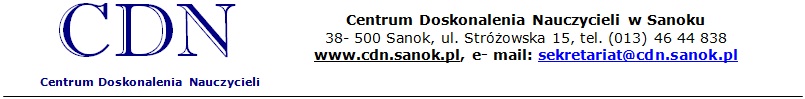 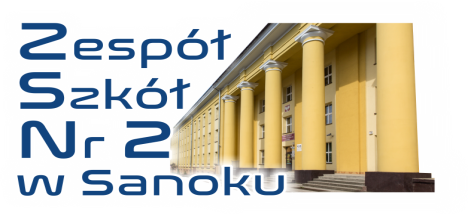  	 ul. Stróżowska 15,  38-500 SANOK         	  (13) 46 53 951, ZAPROSZENIEDyrektor Centrum Doskonalenia Nauczycieli w SanokuorazDyrektor Zespołu Szkół nr 2 im. Grzegorza z Sanoka w Sanokuzapraszadyrektorów, wychowawców, doradców zawodowych, pedagogów,oraz osoby zainteresowane tematyką doradztwa edukacyjno - zawodowegona konferencję nt.„Klasy patronackie jako przykład współpracy szkoły zawodowej z pracodawcą”,która odbędzie się 13 grudnia 2022 r. o godz. 10.00w EAE Elektronik Spółka z o.o.ul. Przemyska 24d, 38-500 Sanok.Program konferencji:Funkcjonowanie wewnątrzszkolnego systemu doradztwa zawodowego w szkole – Dyrektor CDN  Zofia Kijowska;Współpraca szkoły zawodowej z pracodawcą – czym są i w czym mogą pomóc klasy patronackie? – Jowita Nazarkiewicz- dyrektor Zespołu Szkół Nr 2 w Sanoku;Klasa patronacka na przykładzie kształcenia w zawodzie technik elektronik w firmie EAE Elektronik – przedstawiciel firmy EAE Elektronik ;Klasa patronacka na przykładzie kształcenia w zawodzie operator obrabiarek skrawających i technik spawalnictwa w firmie ADR Polska S.A. – przedstawiciel ADR Polska S.A.;Fundusze europejskie wspierające współpracę szkół zawodowych z lokalnym rynkiem pracy – Wicedyrektor ZS nr 2 Bożena Chabros- Jaklik;Zwiedzanie Firmy EAE ElektronikDo udziału w konferencji zaproszeni zostali przedstawiciele Pracodawców.Zgłoszenia do dnia 06.12.2022 r. pod nr telefonu 13 464 48 38 lub mailowo cdn.sanok@gmail.com